ANEXO II do Edital 03/2020 – PPGP/UFES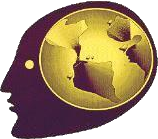 UNIVERSIDADE FEDERAL DO ESPÍRITO SANTO CENTRO DE CIÊNCIAS HUMANAS E NATURAIS PROGRAMA DE PÓS-GRADUAÇÃO EM PSICOLOGIAMODELO DE CURRICULUM VITAE PARA SER DIGITADO PELOS CANDIDATOS(AS) ESTRANGEIROS(INSERIR SOMENTE AS ATIVIDADES QUE PUDEREM SER COMPROVADAS)- DADOS PESSOAISNome:					 Data de Nascimento: 	/ 	/ 	Estado Civil:  		 Endereço:Rua/Av: 	nº  	Aptº 	Bairro: 	Cidade: 	_UF: 		CEP: 	Telefone(s) para contato: 	Possui vínculo empregatício?	sim	não Ocupação atual:  			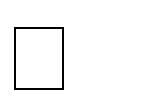 Local de trabalho: 	Carga horária semanal: _horas.- FORMAÇÃO ACADÊMICArefere-se apenas a estágios e/ou supervisões profissionais feitos após a graduação;computar somente realizações após a graduaçãoÁrea doInstituiçãoInício (ano)Término (ano)GraduaçãoEspecialização (carga horária mínima de 360 horas)Cursos deCursos deatualização/ aperfeiçoamento1MestradoTrabalhos acadêmicos (durante a graduação)Participação em projeto de pesquisa ou extensão, como não-bolsistaBolsista de Iniciação Científica, Extensão ou PETMonitoria em disciplinasAtividades profissionais 2Função de nível superiorCargo em entidade profissional /científicaBolsista Aperf. Pesquisa, ou equivalenteDocência de ensino superior, como professorDocência de ensino superior, como monitorDocência de ensino médio e fundamental, como professorProdução científicaLivro publicado na área de formação profissionalArtigo em periódico científico com corpo editorial e sistema de consultoresArtigo em revista de divulgação científica ou profissionalCapítulo de livroTrabalho completo em anaisResumo publicado em anais de evento internacionalResumo publicado em anais de evento nacionalResumo publicado em anais de evento local ou regionalApresentação de trabalhos